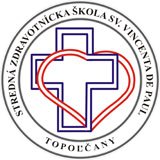 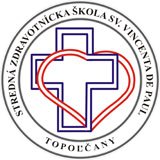 Preškolenie zdravotníckych asistentovv súlade s vyhláškou MZ SR č. 28/2017, ktorou sa mení a dopĺňa vyhláška MZ SR                                    č. 321/2005 Z. z.  a č. 584/2008 Z. z. o rozsahu praxe v niektorých zdravotníckych povolaniach v znení neskorších predpisov.Mgr. Radoslav Rusňák                                                                                                                      riaditeľ školy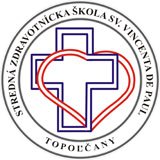 v súlade s vyhláškou MZ SR č. 28/2017, ktorou sa mení a dopĺňa vyhláška MZ SR č. 321/2005 Z. z. a 584/2008 Z. z. o rozsahu praxe v niektorých zdravotníckych povolaniach v znení neskorších predpisov. PrihláškaSvojim podpisom vyjadrujem súhlas so spracovaním osobných údajov uvedených v prihláške na účely vedenia dokumentácie o vzdelávaní, v súlade so zákonom 122/2013 Z. z. o ochrane osobných údajov. Dátum: ............................................                                               ...........................                                                                                        podpis uchádzačaOBSAH VZDELÁVANIAI. skupina: absolventi, ktorí získali vzdelanie ZA v SZŠ do 31.08. 2008.Odber kapilárnej krvi na glykémiu (okrem novorodencov a detí do 18 rokov)Podávanie inzulínu podkožne (okrem novorodencov a detí do 18 rokov)Podávanie nízkomolekulárneho heparínu podkožne (okrem novorodencov a detí do 18 rokov)OBSAH VZDELÁVANIAII. skupina: absolventi, ktorí získali vzdelanie ZA v SZŠ od 01.09.2009 do 31.08. 2013. Odber spútaOdsávanie sekrétu z horných dýchacích ciest u osoby s nezaistenými dýchacími cestamiPodávanie liekov intramuskulárne  (okrem novorodencov a detí do 18 rokov)Odber venóznej krvi na vyšetrenie z periférneho cievneho systému (okrem novorodencov a detí do 18 rokov)Podávanie stravy sondou (okrem novorodencov a detí do 18 rokov)ROZSAH VZDELÁVANIA40 hodín/ 45 min.MODEL 
REALIZÁCIE12 hodín teoretická časť12 hodín praktické cvičenia v laboratórnych podmienkach16   hodín praktické cvičenia v prirodzených podmienkach zdravotníckeho zariadeniaPOČET VZDELÁVANÝCH V SKUPINEMin. 10, max. 30PERSONÁLNE ZABEZPEČENIE VZDELÁVANIAOdborné učiteľky SZŠ sv. Vincenta de Paul TopoľčanyMIESTO REALIZÁCIE VZDELÁVANIABudova SZŠ sv. Vincenta de Paul Topoľčany, Ul. 17. Novembra 1056, TopoľčanyCENA PREŠKOLENIA A SPÔSOB ÚHRADY90 €/osoba (cena zahŕňa: školiace materiály a pomôcky,  mzdové a režijné náklady)Spôsoby úhrady:Poštovou poukážkou:Číslo účtu vo formáte IBAN: SK0902 0000 0000 2575 218253Bankovým prevodom na číslo účtu.Variabilný symbol: rodné číslo bez lomky, do poznámky uviesť meno a priezviskoTERMÍNY PREŠKOLENIAPresnejšie  po dohode so zdravotníckym zariadenímSPÔSOB PRIHLÁSENIAPrihláška na szsinfo@vdpto.sk, koordinátor: Mgr. Mariana Prochásková     0905 684 658VYDANÝ DOKLADPotvrdenie o preškoleníMeno:Priezvisko:Dátum narodenia:Miesto narodenia:Adresa bydliska:Adresa bydliska:Tel. kontakt:E – mail: Ukončené vzdelanie odbor53 56 M zdravotnícky asistent SZŠ (miesto):Rok ukončenia vzdelania:Súčasný zamestnávateľ:Súčasný zamestnávateľ:Preškolenie v súlade s vyhláškou MZ SR č. 28/2017 (odber venóznej krvi z periférneho cievneho systému, odber spúta, podávanie stravy sondou, odsávanie sekrétu z horných dýchacích ciest u osoby s nezaistenými dýchacími cestami, podávanie liekov intramuskulárne) áno / niePreškolenie v súlade s vyhláškou MZ SR č. 28/2017 (odber venóznej krvi z periférneho cievneho systému, odber spúta, podávanie stravy sondou, odsávanie sekrétu z horných dýchacích ciest u osoby s nezaistenými dýchacími cestami, podávanie liekov intramuskulárne) áno / niePreškolenie v súlade s vyhláškou  MZ SR č. 584/2008 Z. z. (odber kapilárnej krvi na glykémiu, podávanie inzulínu podkožne, podávanie nízkomolekulárneho heparínu podkožne) – áno / nie:Preškolenie v súlade s vyhláškou  MZ SR č. 584/2008 Z. z. (odber kapilárnej krvi na glykémiu, podávanie inzulínu podkožne, podávanie nízkomolekulárneho heparínu podkožne) – áno / nie: